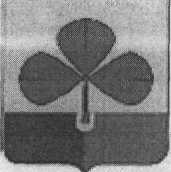 МУНИЦИПАЛЬНОЕ  ОБЩЕОБРАЗОВАТЕЛЬНОЕ УЧРЕЖДЕНИЕ«МАГНИТНАЯ СРЕДНЯЯ ОБЩЕОБРАЗОВАТЕЛЬНАЯ ШКОЛА»АГАПОВСКОГО МУНИЦИПАЛЬНОГО РАЙОНА ЧЕЛЯБИНСКОЙ ОБЛАСТИМОУ «Магнитная СОШ»  60 лет Октября 2, п.Магнитный, Агаповский муниципальный район, Челябинская область, 457431Тел: (35140)  95-1-08, факс: (35140)  95-1-08    e-mail: magnitnaya@mail.ruсайт школы:  http://magnitnaya-shkola.ruП Р И К А Зот «___»____________ 2018 года	                 №____ п. Магнитный«О назначении ответственных за организацию контрольно-пропускного режима» В соответствии с Указом Президента РФ от 15.02.2006 № 116 "О мерах по противодействию терроризму", Федеральным законом от 06.03.2006 № 35-ФЗ "О противодействии терроризму", Федеральным законом от 28.12.2010 № 390-ФЗ "О безопасностиПРИКАЗЫВАЮ:Назначить с  «___»____________ 2018 года ответственными за организацию контрольно-пропускного режима в МОУ «Магнитная СОШ» заместителя директора по  АХЧ – Бобрук Н.В. и инженера по ОТ, ответственного за антитеррористическую безопасность – Мальцева Д.Г.Утвердить Положение о пропускном и внутриобъектовом режиме в МОУ «Магнитная СОШ».Ответственным:- обеспечивать выполнение требований Положения;- осуществлять постоянный контроль соблюдения требований Положения, приказов и распоряжений руководителя об обеспечении контрольно-пропускного режима.      4. Контроль исполнения данного приказа оставляю за собой.Директор                                                                                              Е.М. ВойтоваС приказом ознакомлены:                                                         № п\пФ.И.О.Подпись1.Бобрук Н.В.2.Мальцев Д.Г.